 The word of God is vivid and powerful,And sharper than a two-edged sword: 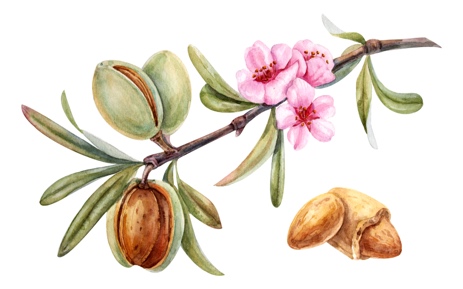 It penetrates deep to where soul and spirit, bone and marrow meet. And it is capable of interpreting the views and thoughts ofDissect the heart.        Hebrews 4:12Why Sin Is DangerousThe Consequences of Sin and DeliveranceOf sin Salvation or preservation is not work.There is a doctrine going around that proclaims that to stop sinning is to work for your salvation.  And working for your salvation will not save you. At least that is the core of this doctrine. This doctrine does not come from the Bible, God's truth. It is a doctrine that ignores almost the entire Bible. It is the doctrine of the false Jesus that is being preached. It is the doctrine that ignores the judgments of God on the world.  Judgments that come because of all sins.Indeed, working for your salvation is not necessary when it comes to the forgiveness of sins. That's what grace is for, because we can't work for it, it would be impossible. That is why God has decided to send His son. To deal with that.We ask for forgiveness of our sins from the Lord Jesus and turn away from our old way of life and also from sins and it has also come to live for God and no longer for ourselves. Therefore, the person in question is expected to live a holy life. So that at some point there is no more sin in the convert's life. And if we do sin, it will be confessed again and we will be forgiven for the sins. For we continue to sin. This is not work, but the way to sanctification. To work is to be religious or to do for your salvation. The explanation of "work" refers only to obtaining forgiveness for one's sins. Not "working" on your sanctification.  not to live according to the flesh but according to the Spirit. You can read how this works in the New Testament. The above doctrine is not found in the entire Bible. Even people who confessed their sins 20 years ago are not without sin and need to ask for forgiveness again. There are a few scriptures that are highlighted by the proclaimers of this doctrine and forget to mention that your soul is in danger. Therefore, read and act according to what is written in the Bible, then you will have certainty.Jeremiah 6:16-18 Thus says the Lord:Stand on the old roads, and see the question after the old paths, where there is the right way, walk it. Then you will find rest for your soul. But they say, "We don't walk on it." I have appointed watchmen over you, Heed the sound of the trumpet! But they say, we don't pay attention to that.Sinning Against GodWhen we sin, we sin against God. We also open the gates to demonic forces and the judgment of God for our sins, we remove ourselves from God and sin creeps further into your heart, this goes hand in hand, one does not exclude the other. We indulge in something that seems nice and pleasurable in itself, but it is short-lived because we lose our eternal life with it.  It may come to a point where you can't go back or even become depressed or desperate, want to give up everything and surrender to sin. Therefore, it is good to know that the word of God helps you with this often spiritual battle. Sin is not only going against God's ordinances, but it also gives room for the demonic forces to continue to enter your life. This can be physical or mental. It is unfaithful to God and dangerous. People feel condemned when you talk about sin, while it is not a condemnation but a warning from God. It is confronting, it forces you to look at yourself and your relationship with God. It has a purpose, and that is the creation of the new person you will become after your conversion. A free man in the Spirit and soul. Sinning grieves the Holy Spirit.According to the Bible, it is possible to fall out of grace but also to lose the Holy Spirit if you continue to sin, the Holy Spirit will convince you to give up sin and if you do not do this or can no longer do it yourself, (through the openings to the dark world) then the Holy Spirit will withdraw and can go away from you. It blocks the blessings of God. It has many consequences.Of course, this has dramatic consequences because living without the Holy Spirit is very difficult, you feel it automatically if you don't pray for a day or don't read the Bible or just think about God. You can't, it's not possible to get out of touch without feeling uncomfortable. That will then become a permanent reality. King David pleaded with God in Psalm 51:13 not to take His Spirit away from Him."Don't reject me from before you, and don't take your Holy Spirit away from me."ProtectionWe need the Holy Spirit for our protection during this sojourn on earth, it is our seal of God (Revelation 9:4) that we will desperately need in the years to come. During judgments, it will protect us, it is a sign to pass our door. Especially during the three days of darkness.The Holy Ghost also protects our homes and the environment where we live and our loved ones. If it is seen from the "outside" that "doors" are open, the uninvited guests will come in. There will be gaps in the protection.In the Bible there is a lot of talk about the enemy and protecting against it with the Helmet of the hope of salvation and the whole armor of Christ. This is not just mentioned, this is because we live in a dark world. We must guard against demonic influences by not opening doors.That is not so easy these days, but it is doable. The life of a Christian is difficult in a world that is dark. Many temptations lurk. The temptations usually start in our minds and come in through our eyes (what we see) and our ears (what we listen to).Can a Christian become possessed?A Christian can become possessed if he or she continues to sin causing the Holy Spirit to withdraw, there is more and more room for demonic activity in your mind or body. The battle is sometimes very fierce and stubborn, so do not surrender to sin. A Christian who does not have the Holy Spirit because there has been no conversion can also receive another spirit. The example of baptism by the Lord Jesus and that of John makes this clear. In Acts 19:1-20. Let us read that it is possible to be baptized with a spirit other than the Holy Spirit. If you are transferred from the kingdom of darkness to the kingdom of light, Satan will not let you go just like that. He will try to get you back into his power and try to destroy you, sin is a weapon of his to achieve this.  After all, he is the father of lies, and a man killer, if you repent this battle begins.Summary:Sin is rebellion against God, and you lose eternal life by sinning.Sin makes us susceptible to the works of Satan. The Holy Spirit departs,Protection is decreasing.  Sin hardens you hard.God will give you over to yourself if you don't stop. This will not happen immediately, but it willIt is possible, especially if you continue to sin consciously. Jude 1:4. It is abusing grace.Revelation 22:15. Also makes it clear who cannot enter the Kingdom.Stopping sinning is not just about following rules, it has spiritual consequences when we sin, it is one of the reasons why the path is so narrow. God warns of the consequences in his word. He does not want anyone to perish and therefore calls on us to stop sinning.Repentance is much more than receiving grace for your past sins, it is not alicense to go or continue to sin. The Bible is very clear about it.The first steps to mature faith come by trial and error, until you have enough knowledge and then you are despised more. During this process, feel free to ask for forgiveness, God will surely grant it to you.Romans 15:2Will we sin because we are not under the law but under grace? Not at all!The fear of God.How is it possible that we sin and want to continue doing so or even not hear about it at all? This may be due to the lack of the fear of God, respect and also awe of God, or lack of knowledge of the consequences of sin. for though He loves, He is also righteous, and our actions have consequences, now or in the future. A healthy fear is then very healthy and that is where wisdom begins, because you want to honor God and it helps to know that it is good and pleasant to live according to his will.SurrenderBecause that is also a part of the new covenant that every human being makes with the Lord Jesus, when you go to Him, you give your life in His hand, you pay dearly on Calvary, and no longer your own.  We are expected to live according to his will. Sinning does not fit in with that either. The good news is that it is possible to live victoriously for Jesus if we surrender completely to Him.It's difficult, at first, because your old nature rebels, prays for it, and asks the Lord to help you surrender to Him. Jesus loves you and He wants to help you with this.We live a life obedient to God and our old nature no longer fits in with that, that is a thing of the past. The other is iniquity, read Romans 6:16-17.Remember, too, that you have been transferred into the world of light, and that is a Sacred place!Psalm 34:12Come, children, listen to me, and I will teach you the fear of the Lord.He cannot take us into His Kingdom if we are not clean. In revelation we read that people arrive in Heaven who have washed their robes white in the blood of the Lamb, they have been forgiven, and they are completely clean. It is also made clear in Revelation 22:15.Those who do not enter the kingdom of heaven.1 Peter 1:16For it is written, 'Be holy, for I am holy.'" And if you call upon Him as Father, "He who judges according to man's work without regard to persons," then walk in the fear of the Lord during the time of your being a stranger.For the time to comeThe sin that is in our lives stands in the way of the outpouring or receiving of the Holy Spirit. That makes sense: the Holy Spirit wants to live in a clean house.Enough is enoughIf you want to stop sinning, just stop it, ask for forgiveness and for strength to keep it up, some sins are easier to give up than others. It's easier to give up lying than sexual sins or drinking and using drugs. Other parties are involved in this that are actively involved from another world, an invisible world. This is true for many addictions. You surrender to the lusts of the demons. It may be a horrible picture, but it is the truth.It is more difficult to free yourself from this because in principle access has been granted and that must be broken in the name of the Lord Jesus. But it is certainly not impossible as long as the will and faith are there. If you want to stop sinning, you can do so by not doing so and asking the Lord Jesus for strength.He gives you the strength but also insight and makes you ask forgiveness for sin. This forgiveness is necessary for the Cleanse with through his blood.The relief of asking for forgiveness.If we have the Holy Spirit in us, it will give usConvincing of sins and also of asking for forgiveness.It continues to gnaw until the step to the Lord Jesus has been taken and perished.Has been asked. It will bring relief, space for joy and the guilt is gone.Your relationship is pure again.The Lord Jesus said that whoever drinks water which He will give will never thirst again. This refers to the living water that will flow out of us, but also the need to live as we want to, to not fulfill the flesh. The desire to sin, and therefore often also to sin, is thus taken away. The living water is the Holy Spirit and the word of God. But whoever drinks of the water that I give him will not thirst forever: but the water that I give him will become in him a fountain of water, springing into eternal life. John 4:14. You can read more about the Holy Spirit in the article that can be downloaded at the bottom of the page. Let us thank the Lord Jesus for what He has done for us And make Him king over our lives, and no longer be channels for the enemy or of our souls.-